ยกย่องเด็ก เยาวชนที่ทำความดี โรงเรียนบ้านตูมหวาน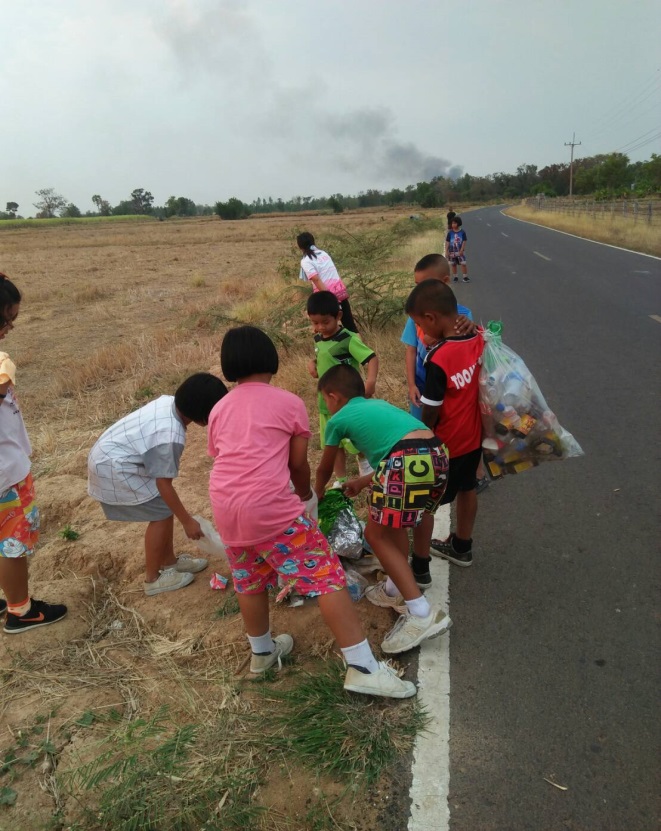 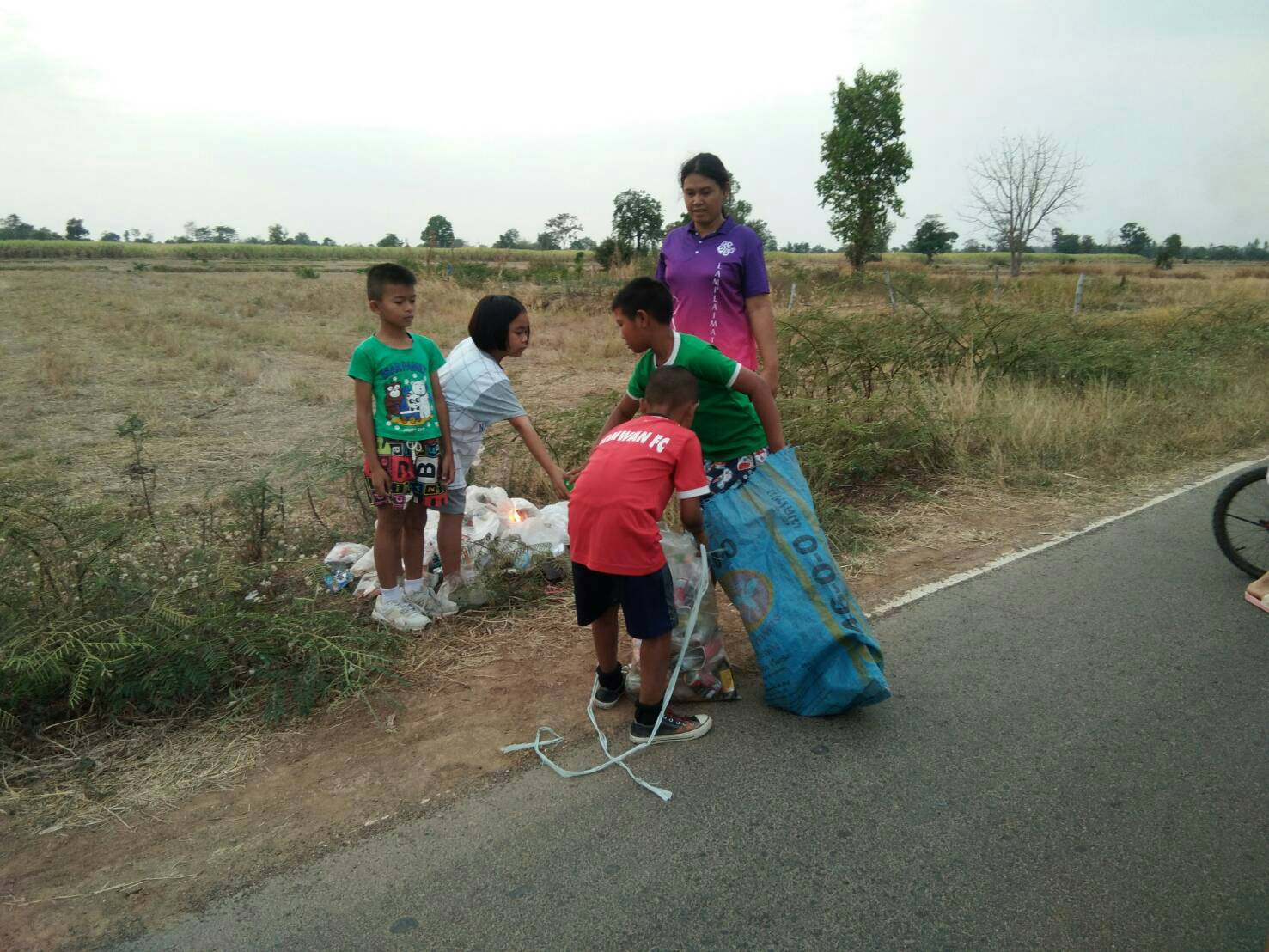 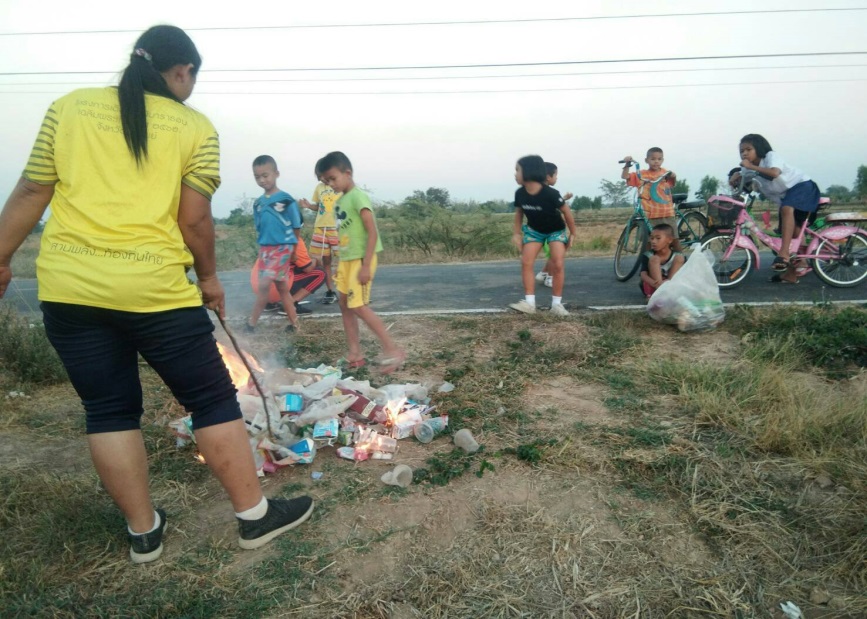 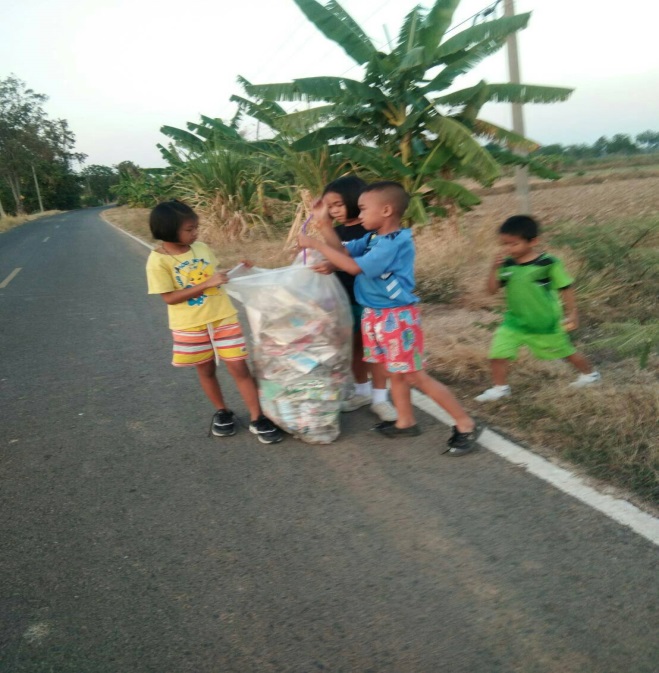 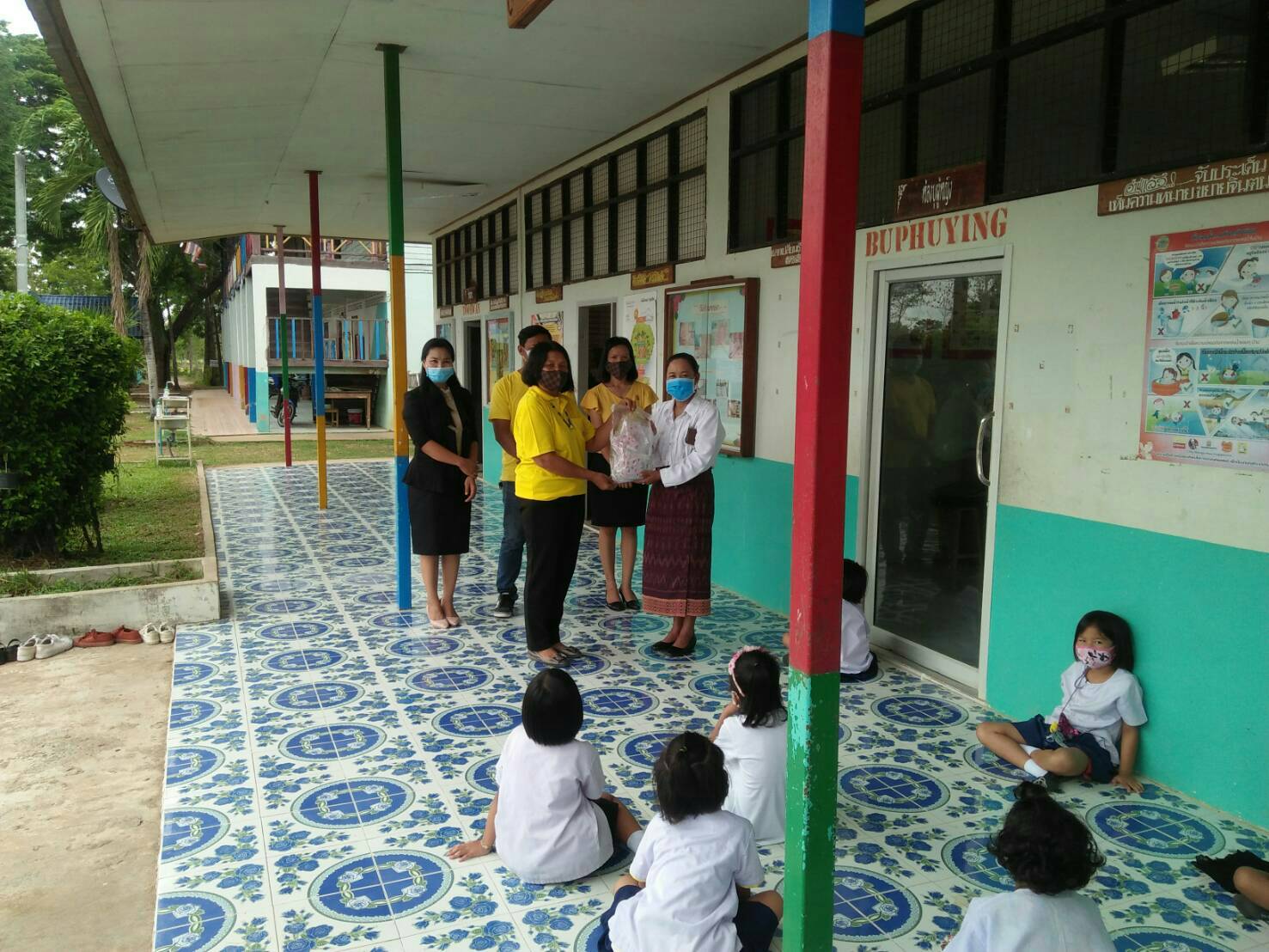 